2.1 Hygiène des mainsActivité alternative - Guide enseignant (GE5)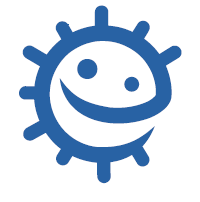 Activité alternativeCette activité peut être réalisée en groupes de 2-4 élèves ou faire l’objet d’une discussion.Demander aux élèves s’ils ont déjà eu une gastro-entérite. À l’aide de DCE 1 et DCE 2, leur demander d’imaginer la transmission d’une gastro-entérite dans leur école à partir d’un seul élève infecté.Demander à la classe de tenir compte de situations de la vie quotidienne à l’école (aller aux toilettes sans se laver les mains, ou les laver sans savon, tousser dans ses mains sans les laver après, prendre ses repas à la cantine de l’école, emprunter des stylos ou d’autres objets à d’autres élèves, se serrer la main, utiliser un ordinateur…).Demander aux groupes ou à la classe de décrire comment l’infection pourrait se propager et avec quelle rapidité elle pourrait se propager à travers la classe ou à travers l’école.Proposer aux élèves de réfléchir et de discuter des difficultés rencontrées pour respecter l’hygiène des mains à l’école et leur faire exprimer des suggestions sur la façon d’améliorer l’utilisation des ressources d’hygiène existantes.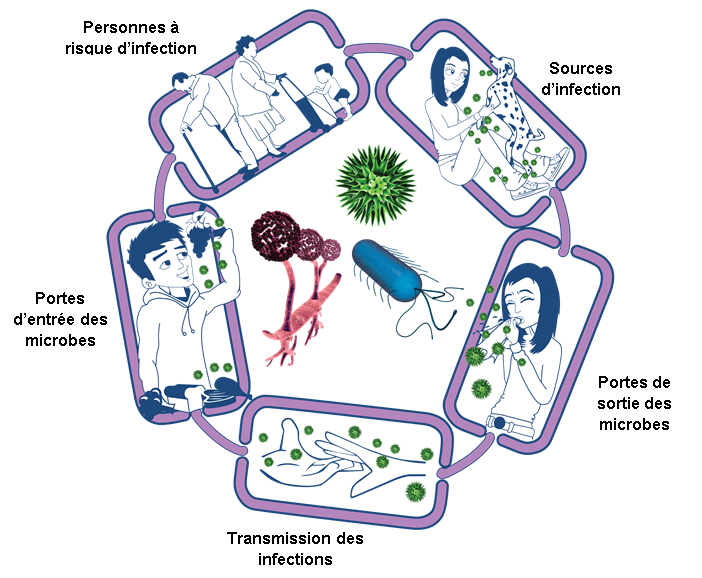 